Le réemploi aujourd’hui sur les 11 déchèteries des 3RD’Anjou. Après le dépôt des objets en déchèterie par les particuliers ou par les entreprises, des organismes se chargent de les récupérer et de leur donner une seconde vie.Sur la déchèterie du Lion d’Angers il s’agit de l’association lionnaise l’Arbre Vert. Un travail de revalorisation des objets et de remise en état est par la suite effectué pour les revendre à bas prix. Vous pouvez donner/trouver de l’électroménager, des meubles, des vêtements, des bibelots, des objets de collections, de la vaisselle, etc. Retrouvez les horaires d’ouverture des magasins du Lion d’Angers et de Segré sur leur site internet : https://www.larbrevertasso.fr/ 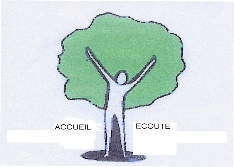 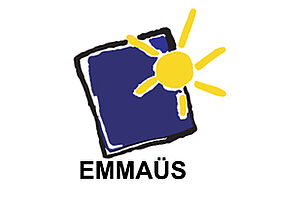 Sur les déchèteries de Tiercé, de Châteauneuf-sur-Sarthe (commune déléguée des Hauts-d’Anjou), de Durtal, de Seiches-sur-le-Loir et du Louroux-Béconnais (commune déléguée de Val d’Erdre-Auxence), il s’agit d’Emmaüs. Retrouvez-les horaires de vente des magasins de Saint-Jean-de-Linières et d’Angers sur leur site internet : https://emmaus-angers.fr/ Pour terminer, sur les déchèteries de Chalonnes-sur-Loire, de Saint-Georges-sur-Loire, de Rochefort-sur-Loire, de Thouarcé (commune déléguée de Bellevigne-en-Layon) et de Juigné-sur-Loire il s’agit de l’Écocyclerie Loire Layon Aubance. La collecte en déchèterie est réalisée à travers la présence d’agents valoristes qui sélectionnent les objets revalorisables. Les objets sont ensuite transférés à l’Écocyclerie basé à Thouarcé pour être triés, sélectionnés, nettoyés, réparés, recyclés ou mis en rayon pour la vente. Les objets sont revalorisés à travers une boutique solidaire. Retrouvez les horaires de vente sur leur site internet : https://ecocyclerieloirelayonaubance.fr/ Les objets acceptés en dépôt sont les suivants : meubles, vêtements, chaussures, vaisselle, bibelots, jouets, livres, CD, DVD et vinyles, outils, cycles, électroménager, informatique, bijoux et hifi. Cependant, ne sont pas acceptés objets cassés, encyclopédies, écrans à tubes cathodiques et VHS. 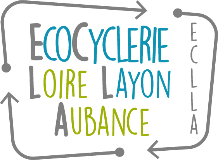 Retrouverez ci-après les dates des grandes ventes 2023 à l’Écocyclerie Loire Layon Aubance : Vendredi 17 et samedi 18 mars : Changement de saisonVendredi 31 mars et samedi 1er avril : Plein air et déstockageVendredi 12 et samedi 13 mai : Culture-vintageVendredi 21 et samedi 22 juillet : ScolaireVendredi 22 et samedi 23 septembre : Changement de saisonVendredi 13 et samedi 14 octobre : DéstockageVendredi 17 et samedi 18 novembre : Vente spéciale NoëlRevalorisez en donnant et achetez malin en favorisant la seconde main !